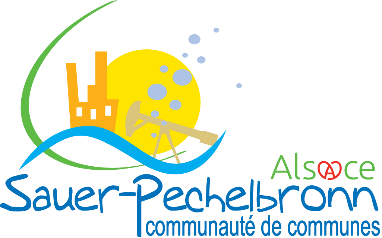 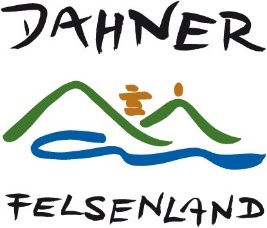 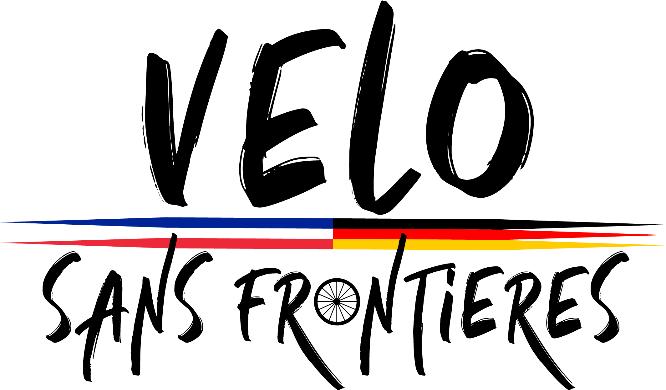 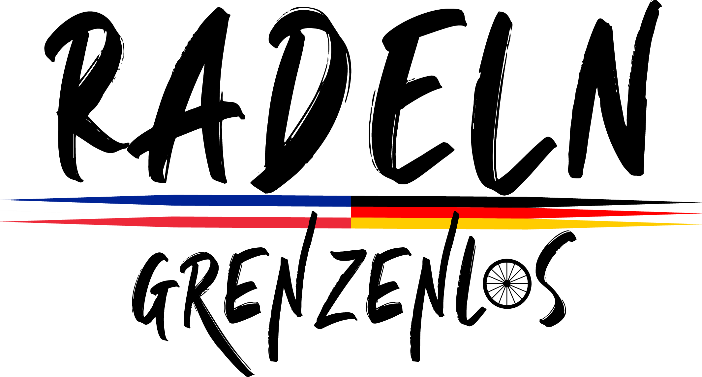 CONFERENCE DE PRESSE - PRESSEKONFERENZVélo sans frontières – Radeln GrenzenlosGrande fête du vélo transfrontalièreGrenzüberstreintendes FahrradfestDimanche 26 mai 2024Sonntag, den 26. Mai 2024Obersteinbach – Niedersteinbach – Lembach – Wingen – Hirschthal  Schönau – Ludwigswinkel – Nothweiler – Fischbach – Rumbach - BundenthalCOMMUNIQUE DE PRESSE« Vélo sans frontières », la grande fête transfrontalière du vélo, le dimanche 26 mai 2024, de 10h à 18hLa communauté de communes Sauer-Pechelbronn et la Verbandsgemeinde Dahner Felsenland organisent la 3ème édition de la grande fête transfrontalière du vélo le dimanche 26 mai 2024, sous l’étendard « Vélo sans frontières ». Une journée pour mettre à l’honneur et présenter aux habitants les itinéraires cyclables transfrontaliers qui relient les deux territoires, fruits d’une collaboration entre les deux collectivités territoriales.Durant cette journée, qu’ils soient habitués ou simplement curieux, les cyclistes de la région pourront parcourir 4 circuits traversant une dizaine de communes des deux côtés de la frontière. Les communes participantes accueilleront les visiteurs au sein de places festives proposant des animations. 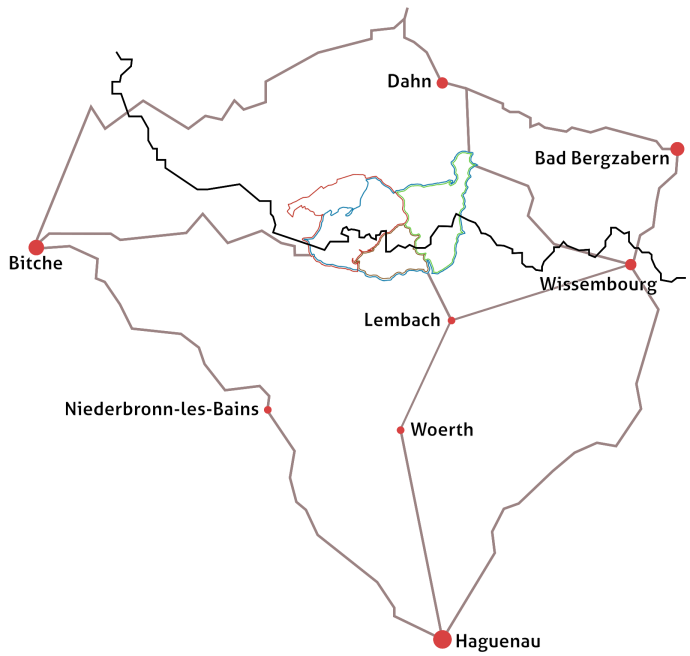 Les communes participantes : Obersteinbach, Niedersteinbach, Lembach, Wingen, Hirschthal, Schönau, Ludwigswinkel, Nothweiler, Fischbach, Rumbach, BundenthalLes animations proposées dans les différentes places festives :De nombreux jeux insolites autour du véloMarché du terroirConcert de sonnettes et déambulation de géantsMusiqueSculpture à la tronçonneuseChâteau gonflablePrésence de nombreux partenaires cyclistes (magasin de vélos, Alsace à Vélo, …)Une grande tombola vous permettra de gagner de nombreux lots :1er-2è PRIX : Bon d’achat d’une valeur de 300 et 150€ à valoir dans l’un des 4 magasins de vélo partenaires.3è PRIX : Casque de vélo d’une valeur de 99,95€. 4è PRIX : Sacoche de vélo d’une valeur de 80€. 5è PRIX : Chèque cadeau d’une valeur de 50€ chez « Traces Vosges du Nord ».6è PRIX : Bon cadeau pour une journée de location d’un vélo (VTT ou VTC Moustache) d’une valeur de 65€.7e-8e PRIX : 2 bons cadeaux pour la location de vélos d’une valeur de 45€ chez FBA Cycling – BundenthalAutres prix :Pass famille au château de Fleckenstein, Lembach,Entrées SaunaweltFelsland Badeparadies, Dahn (D),Pass famille Maison rurale de l’Outre-Forêt, Kutzenhausen,Entrées piscine Felsland Bade paradies, Dahn (D),Entrées Musée MémorialWalbourg 1870-1945, Walbourg,Entrées au Barfusspfad, Ludwigswinkel (D),+ divers autres lots …Nous retrouverEn ligne : velo.sauer-pechelbronn.frSur facebook : www.facebook.com/ccsauerpechelbronnVotre contact presse : Anne GLOCK, 
Communauté de communes Sauer-Pechelbronn
Tél : 06 13 26 94 55
anne.glock@sauer-pechelbronn.fr La fête du vélo est avant tout l’aboutissement d’un projetLe projet de valorisation cyclo-touristiques transfrontalièreLes deux territoires possèdent un fort potentiel cycliste à développer à l'échelle transfrontalière. Le tourisme à vélo, en pleine expansion, présente un fort potentiel économique pour nos territoires. Notre patrimoine culturel riche et varié (histoire militaire, châteaux forts, villages pittoresques, musées, …) et notre patrimoine naturel (Réserve de la biosphère, paysages de plaine et de montagne, rochers, plans d’eau, …) en fait un territoire privilégié pour le développement d’une offre cyclo touristique. Chaque territoire possédait déjà un réseau cyclable conséquent. Ce projet, démarré en 2015, a permis de les interconnecter. Objectifs du projet Les deux territoires ont souhaité mettre en place une politique vélo commune qui s'est articulée autour de plusieurs objectifs :Élaborer une stratégie partenariale de développement cyclo touristique.Mettre en place une meilleure interconnexion de nos deux territoires. Développer une vision globale partagée.Conquérir une image d’excellence en matière de tourisme à vélo.Trois axes de travail Développer des infrastructures vélo par la création de 3 pistes cyclables et des stations vélo proposant des services aux cyclistes Mettre en valeur les passages de frontière par la création d’activités ludiques et un circuit véloMettre en réseau les acteurs du tourisme en lien avec les cyclo-touristesPrésentation de la manifestationDes places festives pour découvrir le réseau cyclable transfrontalierCette 3ème édition de la fête du vélo transfrontalière proposera aux participants de sillonner au choix nos 4 parcours vélo à leur rythme. Ils trouveront sur leur route des places festives où des animations, dégustations, ambiances musicales, activités ludiques leur seront proposées. Ils pourront également croiser sur leur chemin le spectacle itinérant de la Trappe à Ressorts. Une journée en toute liberté à pratiquer en famille, entre amis.Les parcours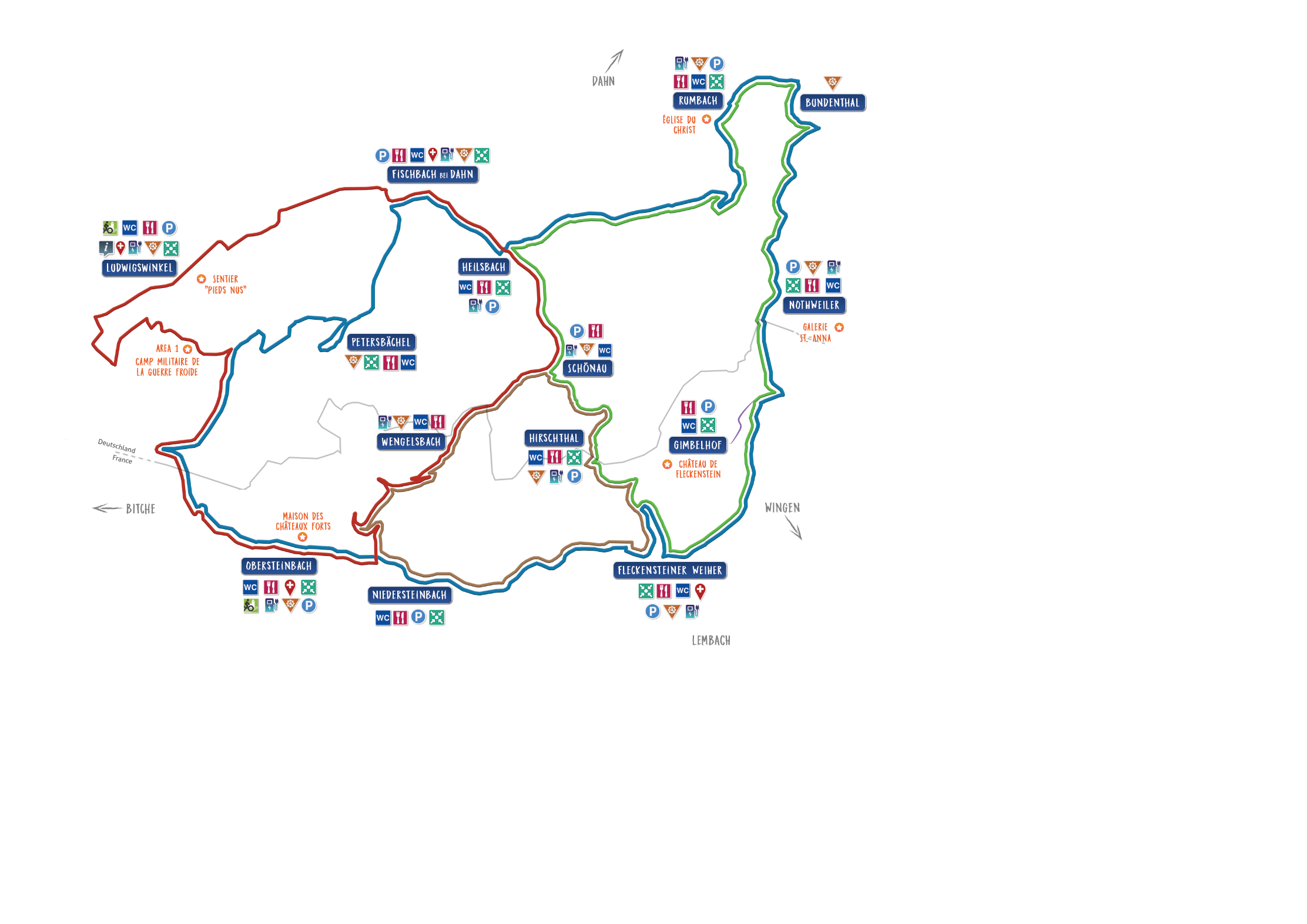 Les animationsLes places festives proposeront des stands sur les thèmes du vélo, du tourisme, des loisirs avec de nombreuses animations gratuites.Ces places festives sont animées par les communes en partenariat avec les associations et les restaurateurs locaux. La liste détaillée des animations est disponible sur velo.sauer-pechelbronn.fr, rubrique programme. 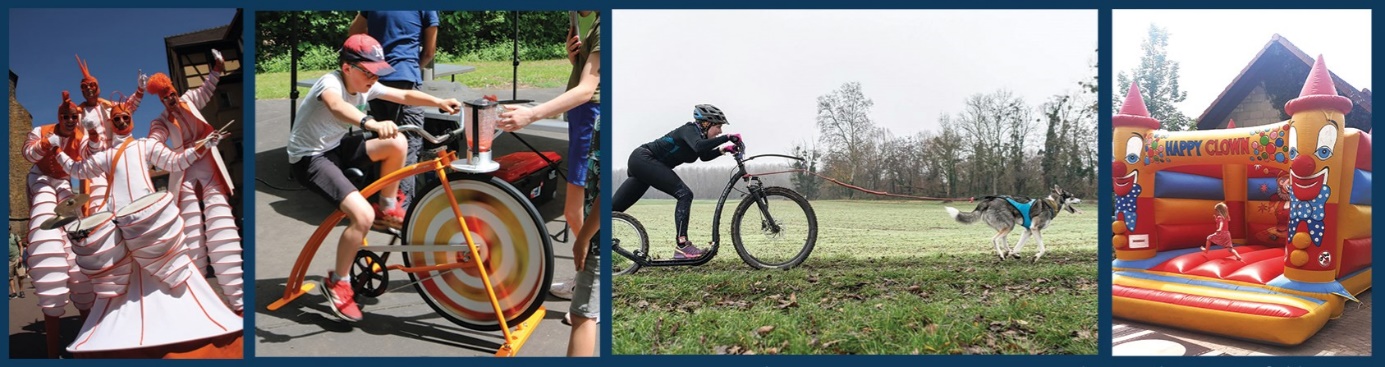 Nos partenaires institutionnels présents sur la fête :Parc naturel régional des Vosges du NordMaison de l’Eau et de la RivièreONFAlsace à véloOT Alsace verteAssociation transfrontalière de promotion du tourisme Vis-à-visNos partenaires vélo Espace Cycles - WissembourgToto à vélo - Niederbronn-les-Bains ADN-eBIKES – SurbourgFelsenland-Bike-Aktiv GmbH – BundenthalEspace Randonnée – HaguenauTraces Vosges du Nord - La Petite-PierreUn photobooth pour immortaliser vos souvenirs ! Cette année, la fête transfrontalière du vélo à lieu en même temps que la fête des mères. Pour l’occasion, un photobooth sera mis à votre disposition pour immortaliser vos souvenirs en famille ou entre amis. Venez profiter d’une balade à vélo dans un cadre magnifique et capturez ce moment spécial avec vos proches. Le photobooth vous proposera divers accessoires et décors pour des photos originales et amusantes.Un concours pour tenter de remporter plusieurs prix !Les participants pourront participer à un tirage au sort leur permettant de remporter de nombreux lots. Pour cela, ils doivent obtenir sur leur coupon 2 tampons de la fête, avec au moins un tampon français et un tampon allemand. Le tirage au sort aura lieu en juin 2024.